Comunicado de ImprensaBraga, 29 de julho de 2019Nova Arcada Experience no Piso 0 durante o mês de agostoO cinema imersivo chegou ao Nova ArcadaÉ já no próximo dia 1 de agosto que inaugura o Nova Arcada Experience. Uma iniciativa de cinema imersivo, miúdos e graúdos vão poder assistir a uma programação diversificada de filmes.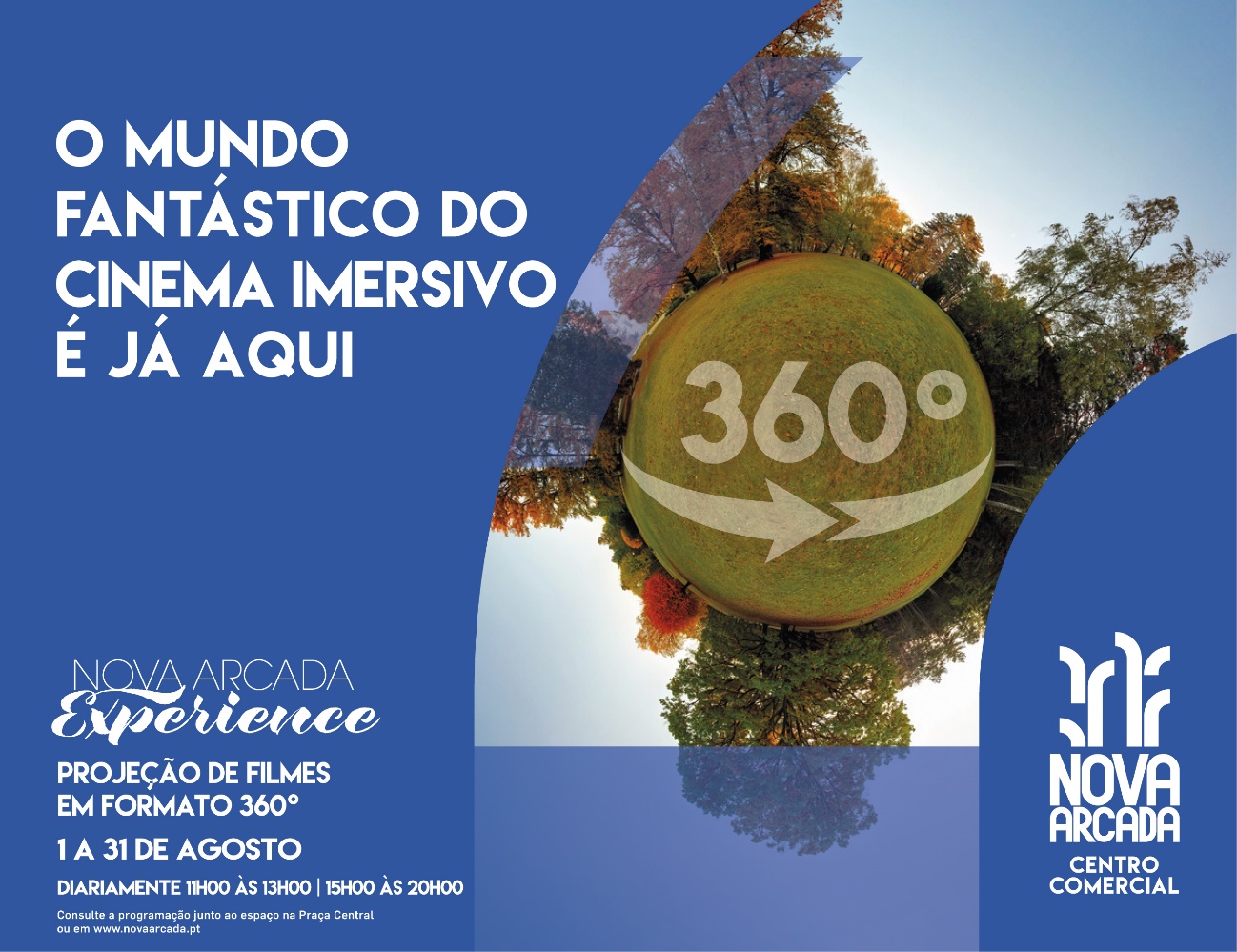 Até dia 31 de agosto, vai instalar-se na Praça Central uma Dome semiesférica, que permite a passagem dos filmes num formato 360º, que proporciona a todos os visitantes uma experiência inovadora.  A imagem ao ser projetada numa tela de 3600 leva os utilizadores a mergulhar e a experimentar sensações de imersão.São muitos os filmes que vão ser transmitidos no âmbito deste projeto. “Alterações Climáticas. Qual o futuro que enfrentamos?”, “Nanocam – Uma viagem à biodiversidade”, “Lourinhanossaus. E depois?”, “O Ovo ou a Galinha”, “Oceano Fonte de Vida”, “Origens da Vida” são alguns das obras cinematográficas transmitidas no grande ecrã do Nova Arcada Experience. No total, serão 9 as opções de cinema imersivo, todas elas em formato de documentário, de forma a consciencializar as famílias para os grandes temas da atualidade, como a biodiversidade, recursos naturais, alterações climáticas, os Descobrimentos, entre outros De 1 a 31 de agosto, o Nova Arcada Experience vai instalar-se na Praça Central e proporcionar a todos visitantes uma experiência única e inovadora de cinema em formato 360º. Acontecem diariamente, às 11h00, às 13h00, às 15h00 e às 20h00, as sessões de cinema imersivo que preparámos para a sua família! PROGRAMAÇÃO: - Alterações Climáticas. Qual o futuro que enfrentamos?- Nanocam - Uma viagem à biodiversidade- Lourinhanossaus. E depois?- O ovo ou a Galinha- Oceano Fonte de Vida- A minha casa é um Planeta- Descobrimentos Portugueses- Origens da Vida- A primeira viagem à LuaSobre o Nova ArcadaAberto ao público a 17 de março de 2016, este Centro é uma referência na cidade, oferecendo um total de 109 lojas distribuídas por 68.500 m2 de Área Bruta Locável (ABL) em 4 pisos, uma praça de restauração com capacidade para 20 restaurantes, 2.600 lugares de estacionamento (2.300 cobertos e 300 descobertos) distribuídos por 4 pisos, uma zona exterior propícia ao lazer, um healthclub, parque infantil (Luna Kids) e um espaço de refeição (Missão Refeição), dedicado às famílias. Com uma localização privilegiada na Freguesia de Dume, a Norte da cidade de Braga, o Nova Arcada encontra-se próximo de importantes pontos de referência de lazer e retalho, como o estádio Axa, e está integrado numa zona moderna em franco desenvolvimento, servindo cerca de 825.000 habitantes na sua área de influência. Situado no nó da Estrada Nacional 101 e com excelentes acessos viários, o Nova Arcada conta com a novidade da loja IKEA – única na cidade e a segunda da região Norte - um hipermercado Continente, uma loja Toys “R” Us e várias insígnias, nacionais e internacionais, que acrescentam valor à oferta comercial do Centro e da cidade. Todas as iniciativas e novidades sobre o Centro podem ser acompanhadas pelo site www.novaarcada.pt e em https://www.facebook.com/novaarcada.Para mais informações por favor contactar:Lift Consulting – Catarina Marques // Maria FernandesM: +351 934 827 487 // M: +351 911 790 060
catarina.marques@lift.com.pt // maria.fernandes@lift.com.pt